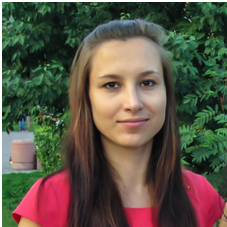 Daria ManyukNative country: Russia. Country of residence: Russia.Date of birth: March 28, 1991+79083150170daria.manyuk@gmail.comI am EN-RU translator with experience more than 7 years. I can translate such topics as: technical (I work as senior translator at the project of Gazpromneft, JSC (construction, Instruments and Electrics); medical: a lot of experience as freelance translator for different companies (COVID-19, clinical studies, medical equipment, etc.). WORK EXPERIENCE AS INTERPRETER (EXAMPLES)April, 2014		Government of Omsk region			Interpreter at the seminar of the IV International Forum of Social Entrepreneurs and 			Investors (theme: social entrepreneurship)October, 2014		JSC "Vitalmaragro"			Interpreter at business negotiations (theme: agriculture, legal)November, 2014	CJSC "Cordiant-Vostok"
			Interpreter at commissioning works of assembly machine installation VMI 				EXXIUM. (theme: technical, tire production)
December, 2014	CJSC "Cordiant-Vostok"
			Interpreter at commissioning works of laboratory and analytical equipment. 				(theme: technical, chemical)
June, 2015		Omsk Regional Museum of Fine Arts n.a. M.A. Vrubel						Interpreter and head of translators at the III International Scientific and Practical 				Workshop on Restoration. (theme: artistic)
January, 2016		CJSC "Cordiant-Vostok"
			Interpreter at commissioning works of installing software for upgrading the VMI 			EXXIUM machine. (theme: software, tire production)Work experience I am EN-RU translator with experience more than 7 years. I can translate such topics as: technical (I work as senior translator at the project of Gazpromneft, JSC (construction, Instruments and Electrics); medical: a lot of experience as freelance translator for different companies (COVID-19, clinical studies, medical equipment, etc.). WORK EXPERIENCE AS INTERPRETER (EXAMPLES)April, 2014		Government of Omsk region			Interpreter at the seminar of the IV International Forum of Social Entrepreneurs and 			Investors (theme: social entrepreneurship)October, 2014		JSC "Vitalmaragro"			Interpreter at business negotiations (theme: agriculture, legal)November, 2014	CJSC "Cordiant-Vostok"
			Interpreter at commissioning works of assembly machine installation VMI 				EXXIUM. (theme: technical, tire production)
December, 2014	CJSC "Cordiant-Vostok"
			Interpreter at commissioning works of laboratory and analytical equipment. 				(theme: technical, chemical)
June, 2015		Omsk Regional Museum of Fine Arts n.a. M.A. Vrubel						Interpreter and head of translators at the III International Scientific and Practical 				Workshop on Restoration. (theme: artistic)
January, 2016		CJSC "Cordiant-Vostok"
			Interpreter at commissioning works of installing software for upgrading the VMI 			EXXIUM machine. (theme: software, tire production)Work experience I am EN-RU translator with experience more than 7 years. I can translate such topics as: technical (I work as senior translator at the project of Gazpromneft, JSC (construction, Instruments and Electrics); medical: a lot of experience as freelance translator for different companies (COVID-19, clinical studies, medical equipment, etc.). WORK EXPERIENCE AS INTERPRETER (EXAMPLES)April, 2014		Government of Omsk region			Interpreter at the seminar of the IV International Forum of Social Entrepreneurs and 			Investors (theme: social entrepreneurship)October, 2014		JSC "Vitalmaragro"			Interpreter at business negotiations (theme: agriculture, legal)November, 2014	CJSC "Cordiant-Vostok"
			Interpreter at commissioning works of assembly machine installation VMI 				EXXIUM. (theme: technical, tire production)
December, 2014	CJSC "Cordiant-Vostok"
			Interpreter at commissioning works of laboratory and analytical equipment. 				(theme: technical, chemical)
June, 2015		Omsk Regional Museum of Fine Arts n.a. M.A. Vrubel						Interpreter and head of translators at the III International Scientific and Practical 				Workshop on Restoration. (theme: artistic)
January, 2016		CJSC "Cordiant-Vostok"
			Interpreter at commissioning works of installing software for upgrading the VMI 			EXXIUM machine. (theme: software, tire production)Work experience I am EN-RU translator with experience more than 7 years. I can translate such topics as: technical (I work as senior translator at the project of Gazpromneft, JSC (construction, Instruments and Electrics); medical: a lot of experience as freelance translator for different companies (COVID-19, clinical studies, medical equipment, etc.). WORK EXPERIENCE AS INTERPRETER (EXAMPLES)April, 2014		Government of Omsk region			Interpreter at the seminar of the IV International Forum of Social Entrepreneurs and 			Investors (theme: social entrepreneurship)October, 2014		JSC "Vitalmaragro"			Interpreter at business negotiations (theme: agriculture, legal)November, 2014	CJSC "Cordiant-Vostok"
			Interpreter at commissioning works of assembly machine installation VMI 				EXXIUM. (theme: technical, tire production)
December, 2014	CJSC "Cordiant-Vostok"
			Interpreter at commissioning works of laboratory and analytical equipment. 				(theme: technical, chemical)
June, 2015		Omsk Regional Museum of Fine Arts n.a. M.A. Vrubel						Interpreter and head of translators at the III International Scientific and Practical 				Workshop on Restoration. (theme: artistic)
January, 2016		CJSC "Cordiant-Vostok"
			Interpreter at commissioning works of installing software for upgrading the VMI 			EXXIUM machine. (theme: software, tire production)Work experience March, 2019 -Till present timeApril, 2018  —October, 2018October 2016 — December 2017China National Chemical Engineering No.7 Construction Co., Ltd.TranslatorInterpretation and translation;Language support at meetings and negotiations;Execution of orders of engineers;Working with documents.ODEON TOURSTransfer guideMeeting of guests at the airport, accompanying to hotels;Providing information about the country;Help in hotel with accommodation at reception;Language support;Accompany guests back to the airport.VFS Global, visa application centerSpecialist in the reception and processing of data on the issuance of visas to the Schengen countriesWorking with documents for visa application;
Receiving customer biometric data in the form of fingerprints;
Entering data into specialized programs in English;
Organization of customer service by company standards.China National Chemical Engineering No.7 Construction Co., Ltd.TranslatorInterpretation and translation;Language support at meetings and negotiations;Execution of orders of engineers;Working with documents.ODEON TOURSTransfer guideMeeting of guests at the airport, accompanying to hotels;Providing information about the country;Help in hotel with accommodation at reception;Language support;Accompany guests back to the airport.VFS Global, visa application centerSpecialist in the reception and processing of data on the issuance of visas to the Schengen countriesWorking with documents for visa application;
Receiving customer biometric data in the form of fingerprints;
Entering data into specialized programs in English;
Organization of customer service by company standards.April 2016 — August 2016
AMD Logistics, CJSCInternational Freight ManagerDevelopment of relationships with foreign clients;
Active search and attraction of new foreign clients;
Processing of requests for services, preparation of commercial offers;	
Work with foreign partners from the European Union.AMD Logistics, CJSCInternational Freight ManagerDevelopment of relationships with foreign clients;
Active search and attraction of new foreign clients;
Processing of requests for services, preparation of commercial offers;	
Work with foreign partners from the European Union.February 2014 — March 2016
LLC "PEREVODOV-Omsk"Project Manager (translator)Attraction of new customers, conducting business correspondence, signing contracts;
Receiving and issuing orders for translation from foreign languages;
Selection of performers for order execution, coordination of their activities;
Quality control of translation and layout, performed by performers; 
Work with the program 1C;
Reporting on the work done.LLC "PEREVODOV-Omsk"Project Manager (translator)Attraction of new customers, conducting business correspondence, signing contracts;
Receiving and issuing orders for translation from foreign languages;
Selection of performers for order execution, coordination of their activities;
Quality control of translation and layout, performed by performers; 
Work with the program 1C;
Reporting on the work done.